兴庆区掌政镇 2018 年政府信息公开 工作年度报告根据《中华人民共和国政府信息公开条例》《宁夏回族 自治区实施<中华人民共和国政府信息公开条例>办法》规  定，《银川市兴庆区 2018 年政府信息公开工作年度报告》 经兴庆区人民政府同意，现予发布。本报告由掌政镇人民政府办公室汇总掌政镇人民政府  信息公开情况编制而成，所列政府信息公开数据统计期限为 2018 年 1 月 1 日至 2018 年 12 月 31 日。本报告电子版可在 兴庆区人民政府网站 (http://www.xqq.gov.cn) 查阅。如 有疑问或意见建议，可直接与掌政镇人民政府党政办公室联 系。  (地址：银川市兴庆区掌政镇人民政府； 电话/传真： 0951－ 6121130； 电子邮箱：ycsxqqzzz@163.com。  )一、概述2018 年，兴庆区掌政镇认真落实党中央、国务院以及自 治区、银川市委、人民政府关于全面推进政务公开工作的 要求，按照《银川市兴庆区 2018 年政务公开工作要点》 (银 兴政办发〔2018〕90 号 ) 文件精神，坚持以 “公开为常态、 不公开为例外”依法落实决策、执行、管理、服务、结果“五 公开”，把政务公开工作作为打造法治政府、创新政府、廉 洁政府和服务型政府的重要抓手，全面细化公开任务、加大 公开力度，认真落实好各项政策。( 一 ) 抓组织领导促创新，开创政务公开新局面。镇党 委、政府高度重视政府信息公开工作，把政府信息公开工作作为打造法治政府、创新政府、廉洁政府和服务型政府的重 要方面来抓，并把这一工作列入党委、政府的重要议事日程 上来。为切实做好政府信息公开工作，我镇成立了政府信息 公开工作领导小组， 由镇长任组长，分管领导任副组长，其 他党政班子领导、各村、各单位负责人为成员，并组建了政 府信息公开工作办公室， 由办公室负责管理信息公开事项， 加强与各站办所的联系，统筹做好信息公开、政策解读、门 户网站更新以及将重大政府信息公开工作情况向主要领导 汇报等工作，全镇上下形成了齐抓共管、团结协调的政府信 息公开工作新局面。(二) 抓学习培训促建设，完善政务公开新机制。一是在政府信息公开工作中，我镇做到年初有计划，年 中有检查，年末有总结。定期组织各站所、各村认真开展《条 例》和《办法》的学习，明确信息公开的重要作用和意义， 加大对政府信息公开专项负责同志的培训力度，明确政府信 息公开的申请、受理、审查、处理、答复等各个环节的具体 要求，确保人员到位、措施到位、责任到位，从而提高对上 级文件精神的贯彻执行能力，形成由主要领导亲自抓，分管 领导对职责范围内的政府信息公开工作直接抓，所有公开的 信息都经分管领导审核把关方能公开的良好氛围，健全了 “统一领导、分工负责、整体推动”的良好工作机制。二是积极推进政府信息公开相关制度建设，结合我镇实际，组织制定并落实相关制度，进一步明确政府信息公开的 指导思想、基本原则、工作目标、公开内容和形式、组织机构与工作分工、公开程序、保障措施等，使政府信息公开各 项工作进入程序化、规范化、制度化运行轨道。( 三 ) 抓舆论宣传促覆盖，扩大政务公开范围。将传统方式与新媒体相结合，利用板报、广播、横幅标 语、喷绘、灯箱、微博、微信公众平台等宣传工具发布最新 的政府工作信息，力促信息公开、透明，方便社会各界及广 大群众及时了解政府动态，掌握最新政策，同时定期开展“政 府开放日”活动，邀请群众参加，有效监督政务信息公开工 作的开展情况。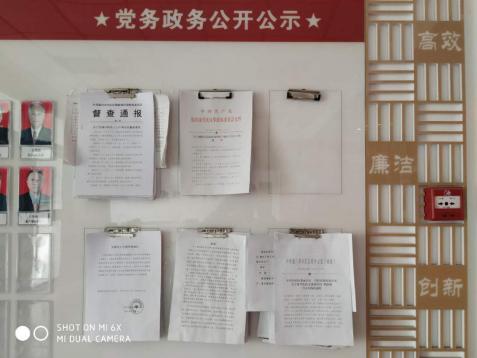 二、政府信息主动公开情况2018 年兴庆区掌政镇主动公开信息 135 条，包括信息公 开指南 1 条，信息公开年报 1 条，部门文件 20 条，扶贫工 作 1 条，重点工作 79 条，财政资金 2 条，规划计划 3 条，督查检查 1 条，人事信息 7 条，政府工作报告 1 条，社会救助 3 条。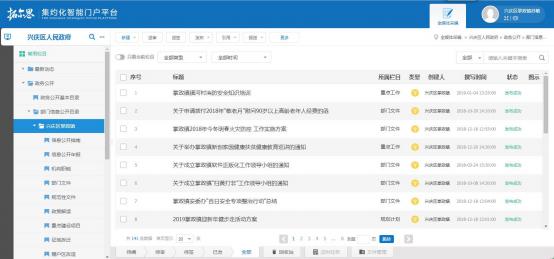 三、掌政镇政府规章和规范性文件。主动及时公开政府规章和各级行政机关产生的规范性文 件以及与经济、社会管理和公共服务相关的其他文件。及时 公开《2019 年掌政镇迎新年健步走活动方案》 、《掌政镇 2018 年今冬明春火灾防控工作实施方案》等多部政府规章和 规范性文件。四、加大民生改善信息公开力度。1.推进扶贫工作信息公开。健全常态化管理和动态化调整 机制，对帮扶工作进行公示，接受社会监督。2.推进社会救助信息公开。及时公开低保、农村五保、特 困人员救助供养、医疗救助等救助政策，按季度发布低保基 本情况。五、充分发挥微博、微信等新闻媒体作用。利用微博、微信等新媒体与公众交流沟通，增强互动功能，提升回应实效。积极畅通公众渠道，通过微博微信平台 积极回应群众问题。运用微博畅通信息渠道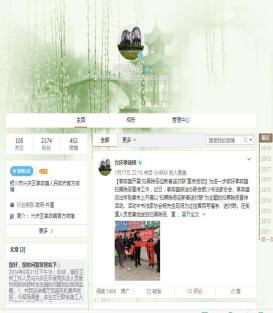 运用微信公众平台畅通信息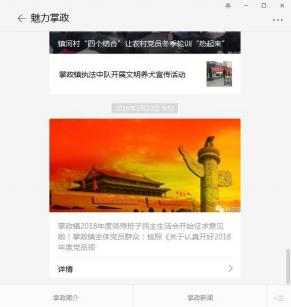 六、重点领域信息公开。2018 年公开重点工作信息共计 79 条。重大项目建设严 格按照政府建设有关规定立项、报批、网上招投标。相关信 息的公示都由各业务口分管领导、政府信息公开分管领导共 同审核把关，签字确认后进行公示。七、人大代表建议、政协提案办理结果公开情况2018 年，掌政镇未收到相关的人大代表建议和政协委员 提案。八、办理政府信息依申请公开情况2018 年,我镇未收到有关政府信息公开申请。九、因政府信息公开申请行政复议、提起行政诉讼的情况2018 年，我镇对形成的政府信息实现了依法、有序公开， 未出现申请行政复议、提起行政诉讼的情况。十、政府信息公开收费及减免情况2018 年，在政府信息公开过程中，我镇始终坚持为民、 便民、利民的原则，对公民依申请公开政府信息未收取任何 费用。十一、主要问题和改进措施(一)  主要问题1. 公开内容需要进一步深化。政府机关主动公开的政 府信息与公众的需求还存在一些距离，有关决策、规定、规 划、计划、方案的草案公开、听取群众意见方面需要进一步 加强。2. 公开形式的便民性需要进一步提高。通过网站公开政府信息的形式还没有正式的建立，适合群众查阅的公开形式不够丰富。3、公开信息的主动性还不够强，个别信息没有做到第 一时间更新，信息公开的时效性不够强。4、从事信息公开人员的数量不够多、任务繁重，导致 无法第一时间做到公开。(二) 改进措施1. 充实公开内容。按照 “以公开为原则，不公开为例 外”的总体要求，完善主动公开的政府内容。加强对群众关 注度高的政府信息的梳理，探索重大决定草案公开制度，充 分征求群众意见，推动科学、 民主决策。2. 建设长效工作机制。建立政府信息公开内容审查和 更新维护、考核评估、监督检查评议、培训宣传等工作制度， 建立和完善信息公开审查制度，确保政府信息公开工作深  入、持续、高效地开展。3、加大学习培训力度，确保政府信息公开的数量和质 量。广泛开展公务员政府信息公开基本规范培训，全面提高 相关工作人员信息公开工作水平的同时充分调动干部职工  参与政府信息公开工作的主动性和积极性。4、加大舆论宣传力度。 紧紧围绕实施政府信息公开工作，多渠道、多形式，向社会和广大群众深入宣传政府信息 公开工作，努力在全镇形成干部认真抓好政府信息公开、群 众积极关心政府信息公开的社会氛围。银川市兴庆区掌政镇 2018 年度政府信息 公开情况统计表统计指标单位统计数一、主动公开情况一、主动公开情况一、主动公开情况(一) 主动公开政府信息数(不同渠道和方式公开相同信息计 1 条 )条135其中：主动公开规范性文件数条0制发规范性文件总数件0(二) 通过不同渠道和方式公开政府信息的情况(二) 通过不同渠道和方式公开政府信息的情况(二) 通过不同渠道和方式公开政府信息的情况1.政府公报公开政府信息数条02.政府网站公开政府信息数条1353.政务微博公开政府信息数条654.政务微信公开政府信息数条1105.其他方式公开政府信息数条70二、回应解读情况二、回应解读情况二、回应解读情况(一) 回应公众关注热点或重大舆情数(不同方式回应同一热点或舆情计 1 次 )次0(二) 通过不同渠道和方式回应解读的情况(二) 通过不同渠道和方式回应解读的情况(二) 通过不同渠道和方式回应解读的情况统计指标单位统计数1.参加或举办新闻发布会总次数次0其中：主要负责同志参加新闻发布会次数次02.政府网站在线访谈次数次0其中：主要负责同志参加政府网站在线访谈次数次03.政策解读稿件发布数篇04.微博微信回应事件数次335.其他方式回应事件数次15三、依申请公开情况三、依申请公开情况三、依申请公开情况(一) 收到申请数件01.当面申请数件02.传真申请数件03.网络申请数件04.信函申请数件0(二) 申请办结数件01.按时办结数件02.延期办结数件0(三) 申请答复数件01.属于已主动公开范围数件02.同意公开答复数件0统计指标单位统计数3.同意部分公开答复数件04.不同意公开答复数件0其中：涉及国家秘密件0涉及商业秘密件0涉及个人隐私件0危及国家安全、公共安全、经济安全和社会稳定件0不是《条例》所指政府信息件0法律法规规定的其他情形件05.不属于本行政机关公开数件06.申请信息不存在数件07.告知作出更改补充数件08.告知通过其他途径办理数件0四、行政复议数量件0(一) 维持具体行政行为数件0(二) 被依法纠错数件0(三) 其他情形数件0五、行政诉讼数量件0(一) 维持具体行政行为或者驳回原告诉讼请求数件0统计指标单位统计数(二) 被依法纠错数件0(三) 其他情形数件0六、举报投诉数量件0七、依申请公开信息收取的费用万元0八、机构建设和保障经费情况八、机构建设和保障经费情况八、机构建设和保障经费情况(一) 政府信息公开工作专门机构数个1(二) 设置政府信息公开查阅点数个2(三) 从事政府信息公开工作人员数人21.专职人员数 (不包括政府公报及政府网站工作人员数)人02.兼职人员数人2(四) 政府信息公开专项经费 (不包括用于政府公报编辑管理及政府网站建设维护等方面经费)万元0九、政府信息公开会议和培训情况九、政府信息公开会议和培训情况九、政府信息公开会议和培训情况(一) 召开政府信息公开工作会议或专题会议数次3(二) 举办各类培训班数次1(三) 接受培训人员数人次13